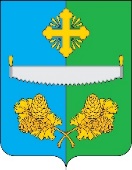 АДМИНИСТРАЦИЯСЕЛЬСКОГО ПОСЕЛЕНИЯ ТУНДРИНОСургутского муниципального районаХанты-Мансийского автономного округа - ЮгрыПОСТАНОВЛЕНИЕ «27» декабря 2021 года                                                                                        № 75                                                                                       п. Высокий МысО внесении изменений в постановлениеадминистрации сельского поселенияТундрино от 12 ноября 2020 года №59«Об утверждении муниципальной программы«Ремонт и содержание дорог местногозначения на территории сельскогопоселения Тундрино на 2021-2023 годы». В целях приведения муниципальных нормативных правовых актов сельского поселения Тундрино в соответствии с действующим законодательством:           1. Внести в постановление администрации сельского поселения Тундрино от 12.11.2020 № 59 «Об утверждении муниципальной программы «Ремонт и содержание дорог местного значения на территории сельского поселения Тундрино на 2021-2023 годы»  следующие изменения:	1.1. В наименовании постановления, в пункте 1 постановления слова «на 2021-2023 годы» исключить.1.2.Изложить преамбулу постановления от 12 ноября 2020 №59 «Об утверждении муниципальной программы «Ремонт и содержание дорог местного значения на территории сельского поселения Тундрино на 2021-2023 годы» в новой редакции «В соответствии с Федеральным законом от 06.10.2003 года № 131-ФЗ «Об общих принципах организации местного самоуправления в Российской Федерации», постановлением администрации сельского поселения Тундрино от 23.06.2014 №43  «Об утверждении порядка принятия  решений о разработке муниципальных программ, их формирования и реализации», постановлением администрации сельского поселения Тундрино от 25.01.2017 № 7 « Об утверждении Порядка содержания и ремонта, автомобильных дорог общего пользования местного значения  сельского поселения Тундрино», Уставом сельского поселения Тундрино».       1.3. Приложение к постановлению изложить в новой редакции согласно приложению к настоящему постановлению.       2. Настоящее постановление обнародовать и разместить на официальном сайте муниципального образования сельское поселение Тундрино.       3. Настоящее постановление вступает в силу после его обнародования.       4.Контроль за выполнением настоящего постановления оставляю за собой.Глава сельского поселения Тундрино                                             В.В. Самсонов	Приложение к постановлениюадминистрации сельского поселения Тундриноот «27» декабря 2021 № 75 МУНИЦИПАЛЬНАЯ ПРОГРАММА« Ремонт и содержание дорог местного значения на территории  сельского поселения Тундрино»Паспорт муниципальной программы1. Технико – экономическое обоснование программы.Автомобильные дороги представляют собой комплекс инженерных сооружений, предназначенных для обеспечения круглосуточного, непрерывного, удобного и безопасного движения автомобилей с расчетной нагрузкой и установленной скоростью в любое время года и в любых условиях погоды.Протяженность автомобильных дорог общего пользования местного значения населенных пунктов сельского поселения Тундрино  составляет 9,6 км, из которых 4,3 км  железобетонные плиты, 5,3 км –  грунтовые.Автомобильные дороги подвержены влиянию окружающей среды, хозяйственной деятельности человека и постоянному воздействию транспортных средств, в результате чего меняется технико-эксплуатационное состояние дорог. Для их соответствия нормативным требованиям необходимо выполнение различных видов дорожных работ:- содержание автомобильной дороги – комплекс работ по поддержанию надлежащего технического состояния автомобильной дороги, оценке ее технического состояния, а также по организации и обеспечения дорожного движения;- ремонт автомобильной дороги – комплекс работ по восстановлению транспортно –     эксплуатационных характеристик автомобильной дороги, при выполнении которых не затрагиваются конструктивные и иные характеристики надежности и безопасности автомобильной дороги;                                                                                                                               - капитальный ремонт автомобильной дороги – комплекс работ по замене и(или) восстановлению конструктивных элементов автомобильной дороги, дорожных сооружений и (или их частей), выполнение которых осуществляется в пределах установленных допустимых значений и технических характеристик класса категории автомобильной дороги и при выполнение которых затрагиваются конструктивные и иные характеристики надежности и безопасности автомобильной дороги.Состояние сети дорог определяется своевременностью, полнотой и качеством выполнения работ по содержанию, ремонту, капитальному ремонту и реконструкции дорог и зависит на прямую от объемов финансирования и стратегии распределения финансовых ресурсов в условиях их ограниченных объемов. Учитывая вышеизложенное, в условиях ограниченных финансовых средств стоит задача их оптимального использования с целью максимального снижения количества проблемных участков дороги и сооружений на них.Муниципальная программа «Ремонт и содержание дорог местного значения на территории сельского поселения Тундрино» на 2021-2024 годы   разработана для решения задач по развитию автомобильных дорог общего пользования местного значения и осуществления дорожной деятельности.Реализация мероприятий программы будет способствовать своевременному и качественному проведению объемов работ по содержанию автомобильных дорог и проведению капитального ремонта.Применение программно-целевого метода в развитии автомобильных дорог общего пользования в сельском поселении Тундрино позволит системно направлять средства на решение неотложных проблем дорожной отрасли в условиях ограниченных финансовых ресурсах и координировать усилия бюджетов всех уровней.2. Цели и задачи Программы.2.1.Цели Программы.Основной целью Программы является Развитие современной и эффективной автомобильно-дорожной инфраструктуры.2.2. Задачи Программы.Для достижения поставленной цели  в ходе реализации Программы сельского поселения Тундрино необходимо решить следующие задачи: 1. Поддержание автомобильных дорог общего пользования местного значения и сооружений на них на уровне, соответствующем категории дороги.                                                                                                    2. Сохранение протяженности, соответствующей нормативным требованиям, автомобильных дорог общего пользования местного значения за счет строительства, ремонта и  капитального ремонта, автомобильных дорог.3. Сроки и этапы реализации программы.Программа является долгосрочной и реализуется на конкретные мероприятия, осуществляемые в течение  2021-2024 годы.4. Ресурсное обеспечение программы.Источником финансирования мероприятий Программы являются средства окружного и местного бюджета.                                                                                                                                           Общий объем финансирования составит 7 818,3 тыс. рублей, в том числе по годам:2021 год – 2 908,4 тыс. рублей,2022 год – 1 785,5 тыс. рублей,2023 год – 1 785,6 тыс. рублей,2024 год – 1 338,8 тыс. рублей.5. Механизм реализации программы.Исполнителем мероприятий программы является администрация сельского поселения Тундрино. После утверждения Программы исполнитель обеспечивается финансовыми ресурсами, устанавливаемыми бюджетом  сельского поселения Тундрино  и осуществляет функции, права и обязанности исполнителя Программы.6. Реализация программы и контроль за ходом ее исполнения.Реализацию программных мероприятий и контроль за ходом ее исполнения обеспечивает администрация  сельского поселения Тундрино.7. Оценка эффективности социально-экономическихи экологических последствий от реализации Программы.Эффективность реализации Программы зависит от результатов, полученных в сфере деятельности транспорта. «Транспортный эффект» заключается в получении прямых выгод, получаемых в результате улучшения дорожных условий, для лиц, пользующихся автомобильными дорогами. «Транспортный эффект» включает в себя экономию затрат на эксплуатацию транспортных средств, сокращение времени нахождения в пути, повышение эффективности использования транспортных средств, снижение риска дорожно-транспортных происшествий, повышение комфортности движения и улучшение удобства в пути следования. «Нетранспортный» эффект связан с влиянием совершенствования и развития сети автомобильных дорог местного значения на социально-экономическое развитие сельского поселения и экологическую обстановку. К числу социально-экономических последствий модернизации и развития сети автомобильных дорог местного значения относятся:- повышение уровня и улучшение социальных условий жизни населения;- улучшение транспортного обслуживания населения, проживающего в сельской местности, за счет строительства подъездов к сельским населенным пунктам с дорогами с твердым покрытием;Общественная эффективность Программы связана с совокупностью «транспортного эффекта» и «нетранспортного эффекта» как для участников дорожного движения,Последовательная реализация мероприятий Программы будет способствовать повышению скорости, удобства и безопасности движения на автомобильных дорогах общего пользования, приведет к сокращению расходов на грузовые и пассажирские автомобильные перевозки. Повышение транспортной доступности за счет развития сети автомобильных дорог в сельской местности будет способствовать улучшению качества жизни населения и росту производительности труда в отраслях экономики сельского поселения.Приложение к муниципальной программе «Ремонт и содержание дорог местного значения на территории сельского поселения Тундрино»Основные мероприятия программы «Ремонт и содержание дорог местного значения»Наименование ПрограммыМуниципальная программа «Ремонт и содержание дорог местного значения на территории сельского поселения Тундрино» Основание для разработки программыФедеральный закон от 06.10.2003 года № 131-ФЗ «Об общих принципах организации местного самоуправления в Российской Федерации; «Об утверждении Порядка формирования и использования бюджетных ассигнований дорожного фонда области»Заказчик программыАдминистрация сельского поселения  ТундриноРазработчик программыАдминистрация  сельского поселения  ТундриноЦели и задачи программыЦель:                                                                                                       Развитие современной и эффективной автомобильно-дорожной инфраструктуры.                                                                                         Задачи:                                                                                                        1. Поддержание автомобильных дорог общего пользования местного значения и сооружений на них на уровне, соответствующем категории дороги.                                                                                                 2. Сохранение протяженности, соответствующей нормативным требованиям, автомобильных дорог общего пользования местного значения за счет строительства, ремонта и  капитального ремонта, автомобильных дорог, улучшение качества дорог поселения, повышение безопасности дорожного движения.Сроки реализации программы2021-2024 годыОбъем и источники финансированияОбщий объем финансирования Программы составляет – 7 818,3 тыс.руб., в том числе:                                                              2021год–2 908,4 тыс.руб.                                                                  2022год–1 785,5 тыс.руб.                                                                      2023год–1 785,6 тыс.руб.  2024 год-1 338,8 тыс.руб.Объемы расходов на выполнение мероприятий Программы определяются при формировании бюджета поселения на очередной финансовый год и плановый период.Исполнитель мероприятий программыАдминистрация  сельского поселения  ТундриноОжидаемые результаты реализации программыВ результате реализации Программы должно быть обеспечено:- своевременное  устранение  дефектов  при содержании и ремонте автомобильных работ;- повышение уровня удовлетворенности населения качеством состояния дорог;- привитие жителям сельского поселения  соблюдения правил дорожного движения.№ п/пНаименование мероприятийИсполнительИсточник финансированияСрок выполненияФинансовые затраты на реализацию (тыс.руб)Финансовые затраты на реализацию (тыс.руб)Финансовые затраты на реализацию (тыс.руб)Финансовые затраты на реализацию (тыс.руб)Финансовые затраты на реализацию (тыс.руб)№ п/пНаименование мероприятийИсполнительИсточник финансированияСрок выполненияВсего20212022202320241234567891.Работы по содержанию автомобильных дорог местного значенияадминистрации сельского поселения Тундринобюджет сельского поселения Тундрино2021-2024 годы6 477,62 461,51 338,61 338,71 338,81.1.Выполнение части полномочий по решению вопросов местного значения в соответствии с заключенным соглашениемадминистрация сельского поселения Тундриноокружной бюджет2021 – 2024 года1 340,7446,9446,9446,90,02.Капитальный ремонт автомобильных дорог местного значенияадминистрации сельского поселения Тундринобюджет сельского поселения Тундриноокружной бюджет2021-2024 годы0,00,00,00,00,0